VILNIAUS RAJONO SAVIVALDYBĖS ADMINISTRACIJOS DIREKTORIUSĮSAKYMASDĖL VILNIAUS RAJONO SAVIVALDYBĖS VIETINĖS REIKŠMĖS KELIŲ IR GATVIŲ SĄRAŠO TVARKYMO APRAŠO PATVIRTINIMO2021 m. vasario 1 d. Nr. A27(1)-224VilniusVadovaudamasi Lietuvos Respublikos vietos savivaldos įstatymo 6 str. 32 d., 29 str. 8 d. 1 ir 2 p.:1. T v i r t i n u   Vilniaus rajono savivaldybės vietinės reikšmės kelių ir gatvių sąrašo tvarkymo aprašą (pridedama).2. Į p a r e i g o j u   Viešųjų ir tarptautinių ryšių skyrių paskelbti šį įsakymą Vilniaus rajono savivaldybės tinklalapyje.3. Paskelbti šį įsakymą Teisės aktų registre.Administracijos direktorė				                      Liucina KotlovskaPATVIRTINTA:Vilniaus rajono savivaldybėsadministracijos direktoriaus2021 m. vasario mėn. 1 d.įsakymu Nr. A27(1)-224VILNIAUS RAJONO SAVIVALDYBĖS VIETINĖS REIKŠMĖS KELIŲ IR GATVIŲ SĄRAŠO TVARKYMO APRAŠAS1.	Vilniaus rajono savivaldybės vietinės reikšmės kelių ir gatvių sąrašo tvarkymo aprašas nustato tvarką kaip yra tvarkomas Vilniaus rajono savivaldybės vietinės reikšmės kelių ir gatvių sąrašas (toliau – Sąrašas).2.	Už Sąrašo tvarkymą yra atsakingas Vilniaus rajono savivaldybės Statybos skyrius (toliau – Skyrius).3.	Skyriaus vedėjo įsakymu skiriamas pagrindinis ir rezervinis Skyriaus darbuotojas kuris atsakingas (toliau - Darbuotojas) už Sąrašo tvarkymą (tikslinimą, atnaujinimą, papildymą, skelbimą).4.	Sąrašo tikslinamas, atnaujinamas, papildymas gali būti inicijuojamas Vilniaus rajono savivaldybės seniūnų, fizinių, juridinių asmenų prašymu (laisvos formos) bei kelių ir gatvių įtraukimo į Vilniaus rajono savivaldybės vietinės reikšmės kelių ir gatvių sąrašą komisijos.5.	Sąrašo tikslinamo, atnaujinamo, papildymo inicijavimo prašymai nagrinėjami Vilniaus rajono savivaldybės administracijos direktoriaus patvirtintose Kelių ir gatvių įtraukimo į Vilniaus rajono savivaldybės vietinės reikšmės kelių ir gatvių sąrašą arba Tranzitinių kelių ir gatvių, esančių sodininkų bendrijų teritorijoje, įtraukimo į Vilniaus rajono savivaldybės vietinės reikšmės kelių ir gatvių sąrašą komisijose, šių komisijų veiklą aprašo patvirtinti reglamentai: https://www.vrsa.lt/go.php/Keliai-ir-gatves323501 ir https://www.vrsa.lt/go.php/Keliai-ir-gatves323501236).6.	Įvykus komisijos/komisijų posėdžiui surašomas protokolas. Po protokolo pasirašymo, per 3 d. d. protokolas talpinamas Vilniaus rajono savivaldybės interneto svetainėje (skiltys „Keliai ir gatvės“).7.	3 p. nurodytas darbuotojas nuo protokolo patalpinimo svetainėje dienos per vieną mėnesį paruošia Vilniaus rajono savivaldybės tarybos (toliau - Taryba) sprendimo projektą dėl Sąrašo papildymo/keitimo ir nustatyta tvarka teikia jį svarstyti artimiausiam Tarybos posėdžiui.8.	Tarybai sprendimu patvirtinus Sąrašo papildymą/keitimą, 3 p. nurodytas Darbuotojas per 3 d. d. atitinkamai pakoreguoja aktualų Sąrašą kuris talpinamas Vilniaus rajono savivaldybės svetainėje (https://www.vrsa.lt), skiltyje „Keliai ir gatvės“.9.	Skyrius yra atsakingas, jog savivaldybės svetainėje būtų patalpintas aktualus, nuolat atnaujinamas Sąrašas. ___________________________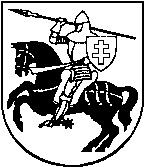 